District Governor Nominee Nomination FormDistrict governor candidate: Please complete and sign this form, have your club secretary sign it, and submit it to the District DG Nominee Nominating Committee Chair, Rick Istead at rwistead@telus.netGovernor Year of Service     2023-2024     District     5360     Zone     28     Family Name:                                   First Name                                     Middle Initial          Name as it should appear on your badge          Gender            Male            Female           OtherMember, Rotary Club of             				RI Membership No.          Spouse/Partner Information (if applicable): Family Name:                                   First Name                                     Middle Initial          Name as it should appear on your badge          Gender            Male            Female           OtherMember, Rotary Club of        All signatures on this page must be handwritten (electronic signatures are not acceptable).PRIVACY
Your privacy is important to Rotary and the personal data you share with Rotary will only be used for essential activities or for Rotary’s legitimate interests taking into account your privacy rights. These uses include financial processing, supporting The Rotary Foundation, facilitating event planning, communicating key organizational messages and responding to your inquiries. In addition, your contact information will be shared with other Rotarians and included in the International Assembly Participant Book.  Rotary’s privacy policy can be found here.CANDIDATE’S STATEMENTI hereby state that I understand clearly the qualifications, duties, and responsibilities of the office of district governor as set forth in the RI Bylaws and that I am fully qualified for said office and willing and able, physically and otherwise, to assume and fulfill the duties and responsibilities of that office and to perform them faithfully. Further, I have read and agreed to abide by the district governor code of ethics, as detailed in the Rotary Code of Policies. I agree in advance to accept the decision of the RI Board concerning my election to office without recourse to any non-Rotary agency or other dispute resolution system and further accept that any court costs and attorney's fees incurred by RI in enforcing this agreement shall be reimbursed by me in their entirety. I understand that if selected, I must attend, for their full duration, the governors-elect training seminar in my zone and the International Assembly to be held the Rotary year before taking office. I have read this form in its entirety and certify that all the information provided on this form is true and correct.     ________________________	__________________________________Date	SignatureCLUB’S STATEMENT OF CANDIDATE’S QUALIFICATIONSThe candidate herein mentioned is a member in good standing of the Rotary Club of                                                            . The club further attests that this member has been duly suggested for the office of district governor under RI Bylaws 13.020.4 and meets the qualifications as specified in RI Bylaws 15.070 and that the club membership information on this form is accurate.     _______________________	     __________________________	_____________________________Date	Club Secretary’s Name	Club Secretary’s SignatureCERTIFICATE OF NOMINATIONThe Rotarian named on this form is a member in good standing of the Rotary club listed and was duly nominated for district governor in accordance with the provisions of the RI Bylaws.     _______________________	     __________________________	_______________________________Date	District Governor’s Name	District Governor’s SignaturePlease e-mail this form to rwistead@telus.net DG Nominee Nominating Committee Chair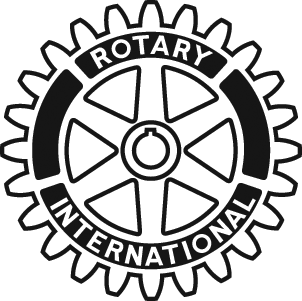 Governor-nominee Statement Form